РЕШЕНИЕДУМЫ ГОРОДА КОГАЛЫМАХанты-Мансийского автономного округа - ЮгрыОт «16» августа 2023г.							       №289-ГД___г.                                                            №_______ О внесении изменений в решение Думы города Когалыма от 24.03.2008 №233-ГДВ соответствии с Законами Ханты-Мансийского автономного округа – Югры от 31.12.2004 №97-оз «О государственной гражданской службе Ханты-Мансийского автономного округа – Югры»,  от 24.10.2005 №89-оз «О государственных должностях Ханты-Мансийского автономного округа – Югры», постановлением Правительства Ханты-Мансийского автономного округа – Югры от 26.03.2004 №113-п «О Порядке назначения, перерасчета и выплаты пенсии за выслугу лет лицам, замещавшим государственные должности Ханты-Мансийского автономного округа - Югры и должности государственной гражданской службы Ханты-Мансийского автономного округа - Югры, ежемесячного пожизненного денежного содержания лицу, замещавшему должность Губернатора Ханты-Мансийского автономного округа – Югры», в целях социальной защиты лиц, замещавших муниципальные должности и должности муниципальной службы, Дума города Когалыма РЕШИЛА:1. Внести в приложение 1 к решению Думы города Когалыма от 24.03.2008 №233-ГД «Об утверждении Порядка назначения, перерасчета и выплаты пенсии за выслугу лет дополнительно к страховой пенсии по старости (инвалидности) лицам, замещавшим муниципальные должности и должности муниципальной службы в органах местного самоуправления города Когалыма» (далее - Порядок) следующие изменения:1.1. в абзаце восемнадцатом пункта 2.3 раздела 2 Порядка слово «Порядка» заменить словом «пункта»;1.2. в разделе 4 Порядка:		1.2.1. в пункте 4.5:1.2.1.1. слова «определяемого в соответствии со статьей 139 Трудового кодекса Российской Федерации, из которого исчисляется размер пенсии» заменить словами «исходя из которого исчисляется пенсия», слова «0,8 месячного денежного содержания» заменить словами «2,8 должностного оклада муниципального служащего.»;1.2.1.2. дополнить абзацем вторым следующего содержания:«Размер среднемесячного заработка, предусмотренный настоящим пунктом, увеличивается на районный коэффициент и процентную надбавку за работу в районах Крайнего Севера и приравненных к ним местностях, установленные соответствующими нормативными правовыми актами Российской Федерации и Ханты-Мансийского автономного округа – Югры.»;1.2.2. пункт 4.6 изложить в следующей редакции:«4.6. Для определения среднемесячного заработка учитывается денежное содержание лица, замещавшего муниципальную должность, состоящее из следующих выплат:1) ежемесячное денежное вознаграждение;2) 2,4 ежемесячного денежного поощрения;3) ежемесячная процентная надбавка к должностному окладу за работу со сведениями, составляющими государственную тайну;4) премии, в том числе за выполнение особо важных и сложных заданий;5) ежемесячная процентная надбавка за работу в районах Крайнего Севера и приравненных к ним местностях;6) ежемесячная надбавка по районному коэффициенту за работу в районах Крайнего Севера и приравненных к ним местностях;7) иные надбавки, предусмотренные соответствующими нормативными правовыми актами Российской Федерации и Ханты-Мансийского автономного округа – Югры.»;1.2.3. пункт 4.7 изложить в следующей редакции:«4.7. Для определения среднемесячного заработка учитывается денежное содержание муниципального служащего, состоящее из следующих выплат:1) оклад месячного денежного содержания, который включает в себя:должностной оклад;оклад за классный чин;2) ежемесячная надбавка к должностному окладу за особые условия муниципальной службы;3) ежемесячная надбавка к должностному окладу за выслугу лет;4) ежемесячная процентная надбавка к должностному окладу за работу со сведениями, составляющими государственную тайну;5) денежное поощрение;6) ежемесячная процентная надбавка за работу в районах Крайнего Севера и приравненных к ним местностях;7) ежемесячная надбавка по районному коэффициенту за работу в районах Крайнего Севера и приравненных к ним местностях;8) премии, в том числе за выполнение особо важных и сложных заданий за 12 месяцев;9) единовременная выплата при предоставлении ежегодного оплачиваемого отпуска и материальная помощь, выплачиваемые за счет средств фонда оплаты труда муниципальных служащих.»;1.2.4. дополнить пунктом 4.8 следующего содержания:«4.8. Кроме выплат, указанных в пункте 4.7 раздела 4 настоящего Порядка, для определения среднемесячного заработка учитываются также другие выплаты, предусмотренные соответствующими нормативными правовыми актами Российской Федерации и Ханты-Мансийского автономного округа – Югры.»;1.3. в разделе 6 Порядка:1.3.1. пункт 6.1 дополнить абзацем четвертым следующего содержания:«С целью своевременной выплаты (приостановки выплаты) пенсии за выслугу лет кадровая служба до 10-го числа каждого месяца запрашивает в системе межведомственного взаимодействия сведения о трудовой деятельности лиц, указанных в настоящем пункте, в Фонде пенсионного и социального страхования Российской Федерации.»;1.3.2 пункты 6.7, 6.8, 6.11 раздела 6 Порядка признать утратившими силу;1.4. приложения 2, 3, 5 к Порядку изложить в редакции согласно приложениям 1, 2, 3 к настоящему решению.2. Приостановить действие подпункта «а» пункта 7.4 раздела 7 Порядка до 01.09.2023 и произвести индексацию пенсии за выслугу лет с 01.04.2023 с учетом изменений, внесенных настоящим решением.3. Настоящее решение вступает в силу со дня его официального опубликования и распространяет свое действие на правоотношения, возникшие с 01.04.2023.4. Опубликовать настоящее решение и приложения к нему в газете «Когалымский вестник».Приложение 1к решению Думы города Когалымаот 16.08.2023 №289-ГД                     Приложение 2к Порядку назначения, перерасчетаи выплаты пенсии за выслугу летдополнительно к страховой пенсиипо старости (инвалидности) лицам,замещавшим муниципальные должностии должности муниципальной службыв органах местного самоуправлениягорода КогалымаСПРАВКАо размере среднемесячного заработка лица,замещавшего муниципальную должность    Средний заработок ________________________________________________________,                                                            (фамилия, имя, отчество)замещавшего муниципальную должность __________________________________________________________________________________________________________________(наименование должности)за период с ________________________ по ________________________ составлял:                                     (день, месяц, год)                                           (день, месяц, год)--------------------------------<*> - Среднемесячный заработок исчисляется в соответствии с трудовым законодательством Российской Федерации<**> - Месячное денежное содержание на дату увольненияПриложение 2к решению Думы города Когалыма                                                                                               от 16.08.2023 №289-ГД     Приложение 3к Порядку назначения, перерасчетаи выплаты пенсии за выслугу летдополнительно к страховой пенсиипо старости (инвалидности) лицам,замещавшим муниципальные должностии должности муниципальной службыв органах местного самоуправлениягорода КогалымаСПРАВКАо размере среднемесячного заработкамуниципального служащего    Средний заработок ________________________________________________________,          (фамилия, имя, отчество)замещавшего должность муниципальной службы ________________________________________________________________________________________________________________________________________________________________________________________________________________________________________________________________,(наименование должности, подразделения)за период с ________________________ по ________________________ составлял:                                     (день, месяц, год)                                       (день, месяц, год)--------------------------------    <*>  2,8  должностного  оклада  в  соответствии  со  статьей  27 Закона Ханты-Мансийского автономного округа - Югры от 31 декабря 2004 года N 97-оз "О  государственной гражданской службе Ханты-Мансийского автономного округа- Югры".Приложение 3к решению Думы города Когалыма                                                                                               от 16.08.2023 №289-ГД         Приложение 5к Порядку назначения, перерасчетаи выплаты пенсии за выслугу летдополнительно к страховой пенсиипо старости (инвалидности) лицам,замещавшим муниципальные должностии должности муниципальной службыв органах местного самоуправлениягорода Когалыма_________________________________________________________________________                                  (орган местного самоуправления города Когалыма)Представление о назначении пенсии за выслугу лет    В  соответствии  с Законами Ханты-Мансийского автономного округа – Югры от  31.12.  2004 №97-оз «О государственной гражданской службе Ханты-Мансийского  автономного  округа  -  Югры»,  от  24.10.2005 №89-оз «О государственных должностях Ханты-Мансийского автономного округа -  Югры»  прошу  назначить  пенсию  за  выслугу  лет  к страховой пенсии по старости (инвалидности)______________________________________________________________________________,                                                             (фамилия, имя, отчество)замещавшему должность ______________________________________________________________________________________________________________________________________(наименование должности на день увольнения)    Стаж муниципальной службы составляет _______________________ лет.    Среднемесячный  заработок, из  которого  исчисляется пенсия за выслугу лет, составляет ______________ руб. _________ коп.;  2,8 должностного оклада (0,8  денежного  содержания)  для  назначения  пенсии  за  выслугу  лет  на указанной должности составляет ______________ руб. _________ коп.    Уволен(а) с муниципальной службы по основанию:__________________________________________________________________________________________________________________________________________________________    К представлению приложены:    1) заявление о назначении пенсии за выслугу лет;    2)  справка  о  должностях,  периоды службы в которых включаются в стаж муниципальной службы для назначения пенсии за выслугу лет;    3)   справка   о  размере  среднемесячного  заработка  муниципального служащего  (справка  о  размере среднемесячного заработка лица, замещавшего муниципальную должность);    4)  реквизиты  кредитного учреждения для перечисления пенсии за выслугу лет;    5) копия трудовой книжки и/или выписка из электронной трудовой книжки;    6) копия военного билета;    7)  справка  Ханты-Мансийского  негосударственного пенсионного фонда по месту жительства о неполучении дополнительной пенсии;    8) заявление об иных периодах;    9)  ходатайство  о  включении в стаж муниципальной  службы иных периодов;    10)  другие  документы, подтверждающие стаж муниципальной службы.Руководитель органа местного самоуправления города Когалыма __________________________________________________                                                                                                 (подпись, инициалы, фамилия)            Место печатиДата ________________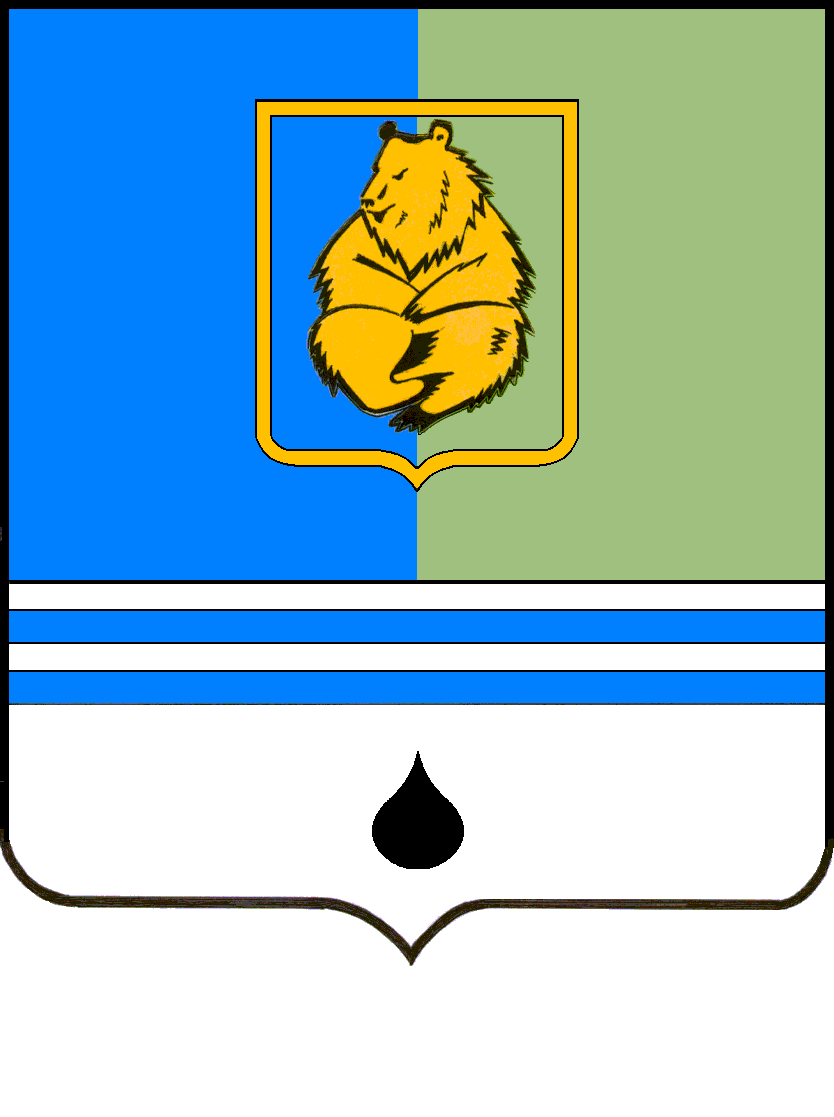 ПредседательГлаваДумы города Когалымагорода Когалыма_____________  А.Ю.Говорищева_____________ Н.Н.ПальчиковN строкиЗа 12 месяцев (рублей, копеек)Месячное денежное содержание <**>Месячное денежное содержание <**>N строкиЗа 12 месяцев (рублей, копеек)%рублей, копеекI.Средний заработок <*>:1)ежемесячное денежное вознаграждение2)ежемесячное денежное поощрение2,43)работа со сведениями, составляющими государственную тайну--4)премий, в том числе за выполнение особо важных и сложных заданий--5)иные надбавки в соответствии с федеральным законодательством--6)надбавка по районному коэффициенту7)процентная надбавка за работу в районах Крайнего Севера и приравненных к ним местностях8)отработано рабочих дней по табелю--II.Итого-III.Среднемесячный заработок, исчисленный для назначения пенсии за выслугу лет--IV.Предельный среднемесячный заработок (0,8 денежного содержания)--Руководитель органа местного самоуправления города КогалымаРуководитель органа местного самоуправления города Когалыма(подпись, инициалы, фамилия)(подпись, инициалы, фамилия)Начальник отдела учета и отчетности финансового обеспечения Начальник отдела учета и отчетности финансового обеспечения (подпись, инициалы, фамилия)(подпись, инициалы, фамилия)Место печатиДата выдачи: _______________Номер строкиСостав денежного содержанияРасчетРасчетНомер строкиСостав денежного содержания%руб.IМесячное содержание:1)должностной оклад-2)оклад за классный чин-3)надбавки к окладу за:а)выслугу летб)особые условия муниципальной службыв)работу со сведениями, составляющими государственную тайну4)денежное поощрение5)надбавка по районному коэффициенту6)процентная надбавка за работу в районах Крайнего Севера и приравненных к ним местностяхII.Премии, в том числе за выполнение особо важных и сложных заданий за 12 месяцевIII.Единовременная выплата при предоставлении ежегодного оплачиваемого отпуска и материальная помощь, выплачиваемые за счет средств фонда оплаты труда муниципальных служащих автономного округаIV.Среднемесячный заработок, исчисленный для начисления пенсии за выслугу лет, I + (II + III) / 12V.Предельный среднемесячный заработок (2,8 должностного оклада) <*>Руководитель органа местного самоуправления города КогалымаРуководитель органа местного самоуправления города Когалыма(подпись, инициалы, фамилия)(подпись, инициалы, фамилия)Начальник отдела учета и отчетности финансового обеспечения Начальник отдела учета и отчетности финансового обеспечения (подпись, инициалы, фамилия)(подпись, инициалы, фамилия)Место печатиДата выдачи: _______________